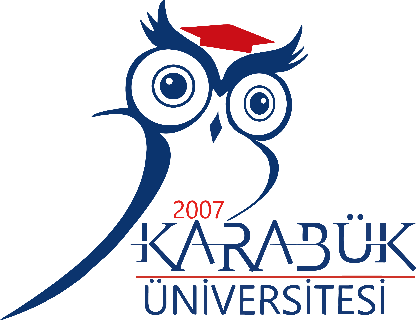 BİRİM YÖNETİCİSİNİN SUNUŞU5018 sayılı Kamu Mali Yönetimi ve Kontrol Kanunu'nun 41. maddesi gereğince hazırladığımız bu rapor; Sağlık, Kültür ve Spor Daire Başkanlığının faaliyet alanlarını kapsayan konularda planlama ve uygulama sonucu elde edilen bir yıllık verilerin değerlendirilmesini içermektedir. Bu rapor Karabük Üniversitesi öğrenci ve personeline yönelik gerçekleştirilen hizmetlerin ve faaliyetlerin daha verimli olarak gerçekleştirilmesi için, gelecek yıllarda ulaştırmak istenen amaçların ve yapılması düşünülen faaliyetlerin bir plan ve program çerçevesinde gerçekleştirilebilmesine yönelik çalışmaları kapsamaktadır.                                                                                                  Bünyamin GÜN                                                                                                    Sağlık Kültür ve Spor Daire BaşkanıİÇİNDEKİLERBİRİM YÖNETİCİSİNİN SUNUŞU	iiİÇİNDEKİLER	iiiI. GENEL BİLGİLER	4A.	MİSYON VE VİZYON	4B.	YETKİ, GÖREV VE SORUMLULUKLAR	4C.	İDAREYE İLİŞKİN BİLGİLER	51.	Fiziksel Yapı	51.1.	Sosyal Alanlar	5a.	Kantin ve Kafeteryalar	5b.	Yemekhaneler	5c.	Spor Tesisleri	5d.	Toplantı ve Konferans Salonları	51.2.	Hizmet Alanları	5a.	Personel Hizmet Alanları	5b.	Diğer Hizmet Alanları	52.	Teşkilat Yapısı	63.	Teknoloji ve Bilişim Altyapısı	7a.	Kullanılan Yazılımlar	7b.	Taşınırlar	74.	İnsan Kaynakları	84.1.	2547 Sayılı Kanun’un 13-b/4 Maddesine Göre Görevlendirilen Akademik Personel Sayıları	84.2.	İdari Personel Sayıları	84.3.	İdari Personelin Eğitim Durumu	94.4.	İdari Personelin Hizmet Süresi	94.5.	İdari Personelin Yaş İtibariyle Dağılımı	104.6.	Kısmi Zamanlı Öğrenci Sayıları	104.7.	İdari Personel Eğitim Faaliyetleri	115.	Sunulan Hizmetler	115.1.	İdari Hizmetler	115.2.	Diğer Hizmetler	135.3.	Başarılar	156.	Yönetim ve İç Kontrol Sistemi	27D.	DİĞER HUSUSLAR	Hata! Yer işareti tanımlanmamış.II. AMAÇLAR VE HEDEFLER	28A.	TEMEL POLİTİKA VE ÖNCELİKLER	28B.	İDARENİN STRATEJİK PLANINDA YER ALAN AMAÇ VE HEDEFLER	28C.	DİĞER HUSUSLAR	28III. FAALİYETLERE İLİŞKİN BİLGİ VE DEĞERLENDİRMELER	29A.	MALİ BİLGİLER	291.	Bütçe Uygulama Sonuçları	291.1.	Bütçe Giderleri	292.	Temel Mali Tablolara İlişkin Açıklamalar	303.	Mali Denetim Sonuçları	304.	Diğer Hususlar	304.1.	Performans Denetim Sonuçları	305.	Stratejik Plan Değerlendirme Tabloları	306.	Diğer Hususlar	30KURUMSAL KABİLİYET VE KAPASİTENİN DEĞERLENDİRİLMESİ	31B.	Üstünlükler	31C.	Geliştirmeye Açık Yönler	31D.	Değerlendirme	31IV. ÖNERİ VE TEDBİRLER	33EKLER	Hata! Yer işareti tanımlanmamış. GENEL BİLGİLERMİSYON VE VİZYONYETKİ, GÖREV VE SORUMLULUKLARİDAREYE İLİŞKİN BİLGİLERFiziksel YapıSosyal AlanlarKantin ve KafeteryalarKantin sayısı: ... adet	Kantin alanı: … m2YemekhanelerYemekhane alanı: 6593 m2Yemekhane kapasitesi: 3116 kişiSpor TesisleriKapalı spor tesisleri alanı: … m2Açık spor tesisleri alanı: … m2Toplantı ve Konferans SalonlarıHizmet AlanlarıPersonel Hizmet AlanlarıDiğer Hizmet AlanlarıTeşkilat YapısıTeknoloji ve Bilişim AltyapısıKullanılan YazılımlarTeknoloji ve bilişim altyapısı kaynakları sayılarında, aşağıdaki tabloda verilmiş olan kodlardaki taşınır kayıtları esas alınır. Tablo, Taşınır Yönetim Dönemi Hesapları doğrultusunda doldurulmalıdır.Taşınır programında kayıtlı olup listede yer almayan diğer teknoloji ve bilişim kaynakları verisi liste sonundaki “Diğer” kategorisinde satır eklenerek listelenmelidir.Taşınırlarİnsan Kaynakları 2547 Sayılı Kanun’un 13-b/4 Maddesine Göre Görevlendirilen Akademik Personel Sayıları İdari Personel Sayıları İdari Personelin Eğitim Durumu İdari Personelin Hizmet Süresi İdari Personelin Yaş İtibariyle Dağılımı Kısmi Zamanlı Öğrenci Sayıları İdari Personel Eğitim FaaliyetleriSunulan Hizmetlerİdari HizmetlerDiğer Hizmetler•  Kültür, Sanat, Spor alanlarında öğrenci topluluklarımızın ihtiyaçlarının karşılanması, etkinlik programlarının düzenlenmesi, • İl dışında gerçekleştirilen kültürel ve sportif faaliyetlere topluluk üyesi Üniversitemiz öğrencilerinin katılımlarının sağlanması,•  Birimlerin demirbaş, spor malzemesi ve eğitim-öğretim ile ilgili diğer ihtiyaçlarının bütçe olanakları çerçevesinde karşılanması.Konferans Salonları: Başkanlığımıza bağlı olarak faaliyet gösteren 430 kişi kapasiteli Hamit Çepni Konferans Salonu ve 372 kişi kapasiteli 15 Temmuz Şehitler Konferans Salonu, 100 kişi kapasiteli Kamil Güleç Kütüphanesi Konferans Salonu bulunmaktadır. Ayrıca 100 kişi kapasiteli Öğrenci Etkinlik Merkezinin iş ve işlemleri başkanlığımıza bağlı olarak yürütülmektedir.* Yemekhanelerden yararlanan öğrenci ve personel sayıları günlük ortalama olarak verilmiştir. BaşarılarEğitim ve Öğretim Alanındaki BaşarılarımızKarabük Üniversitesi ve Birleşmiş Milletler Eğitim, Bilim ve Kültür Örgütü (UNESCO) tarafından 1-2 Şubat 2023 tarihlerinde “1. Gelecek Okuryazarlığı ve Stratejik Öngörü” (FLSF 2023) konferansı ve “Gelecek Okuryazarlığı Çalıştayı” düzenlendi.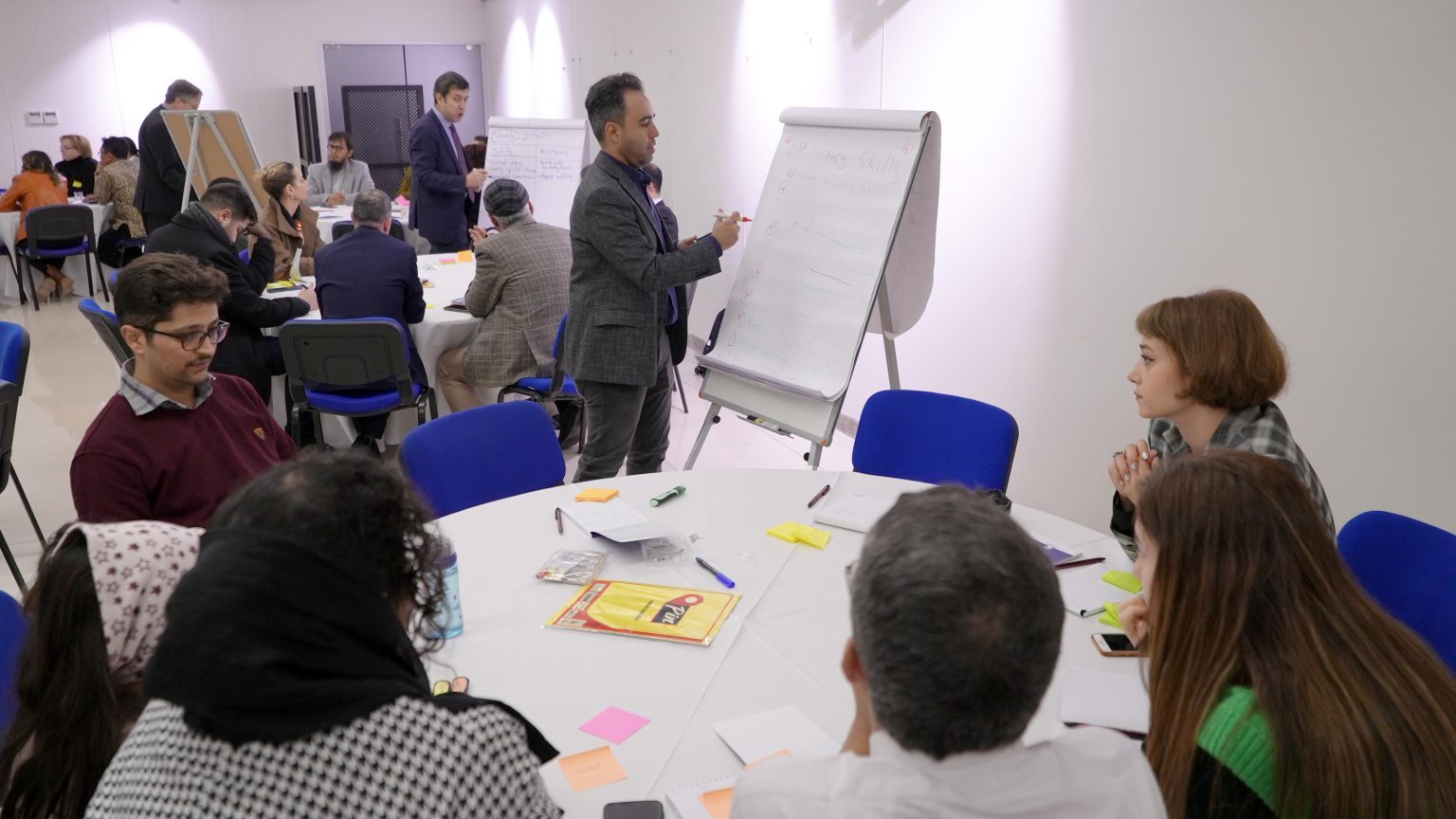 Üniversitemiz Kongre Koordinasyon Birimi tarafından 6. Uluslararası Demir Çelik Sempozyumu gerçekleştirildi. 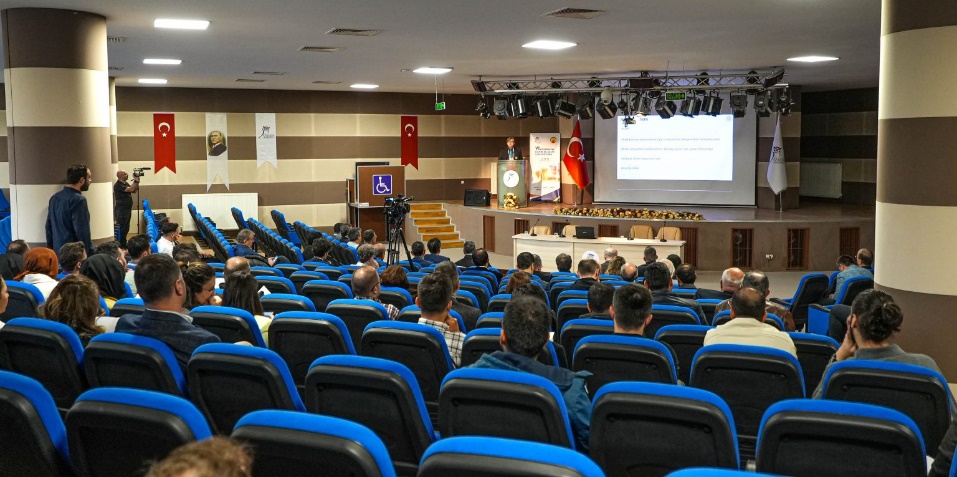 Üniversitemiz 2023-2024 Akademik Yılı Açılış Töreni Karabük il protokolü, üniversitemiz akademik – idari personeli ve öğrencilerimizin katılımıyla gerçekleştirildi.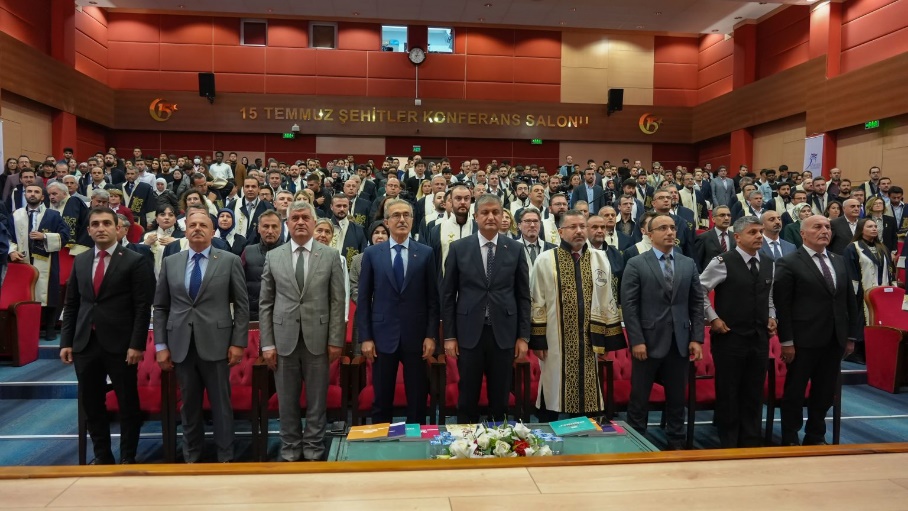 Araştırma ve Geliştirme Alanındaki BaşarılarımızKarabük Üniversitesi Teknoloji Transfer Ofisi (TTO) ve Mühendislik  Fakültesi tarafından TÜBİTAK “2209-A Üniversite Öğrencileri Araştırma Projeleri Destekleme Programı” ve “2209-B Üniversite Öğrencileri Sanayiye Yönelik Araştırma Projeleri Desteği Programı” tanıtım etkinliği gerçekleştirildi.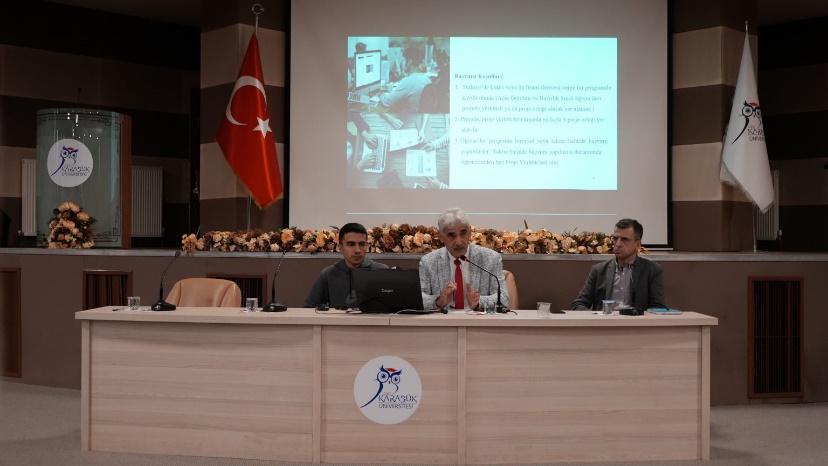 “Nesnelerin İnterneti ve Girişimcilik” etkinliği Üniversitemiz Bilimtey Bilim kulübü tarafından Hamit Çepni Konferans Salonunda gerçekleştirildi.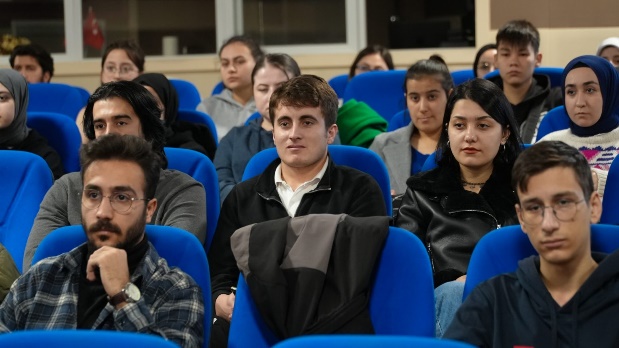 Toplumsal Katkı Alanındaki Başarılarımız Bağımlılıkla mücadele etkinlikleri kapsamında Karabük Üniversitesi Sağlık Bilimleri Fakültesi tarafından “Uyuşturucu Madde Bağımlılığı ile Mücadele” semineri düzenlendi.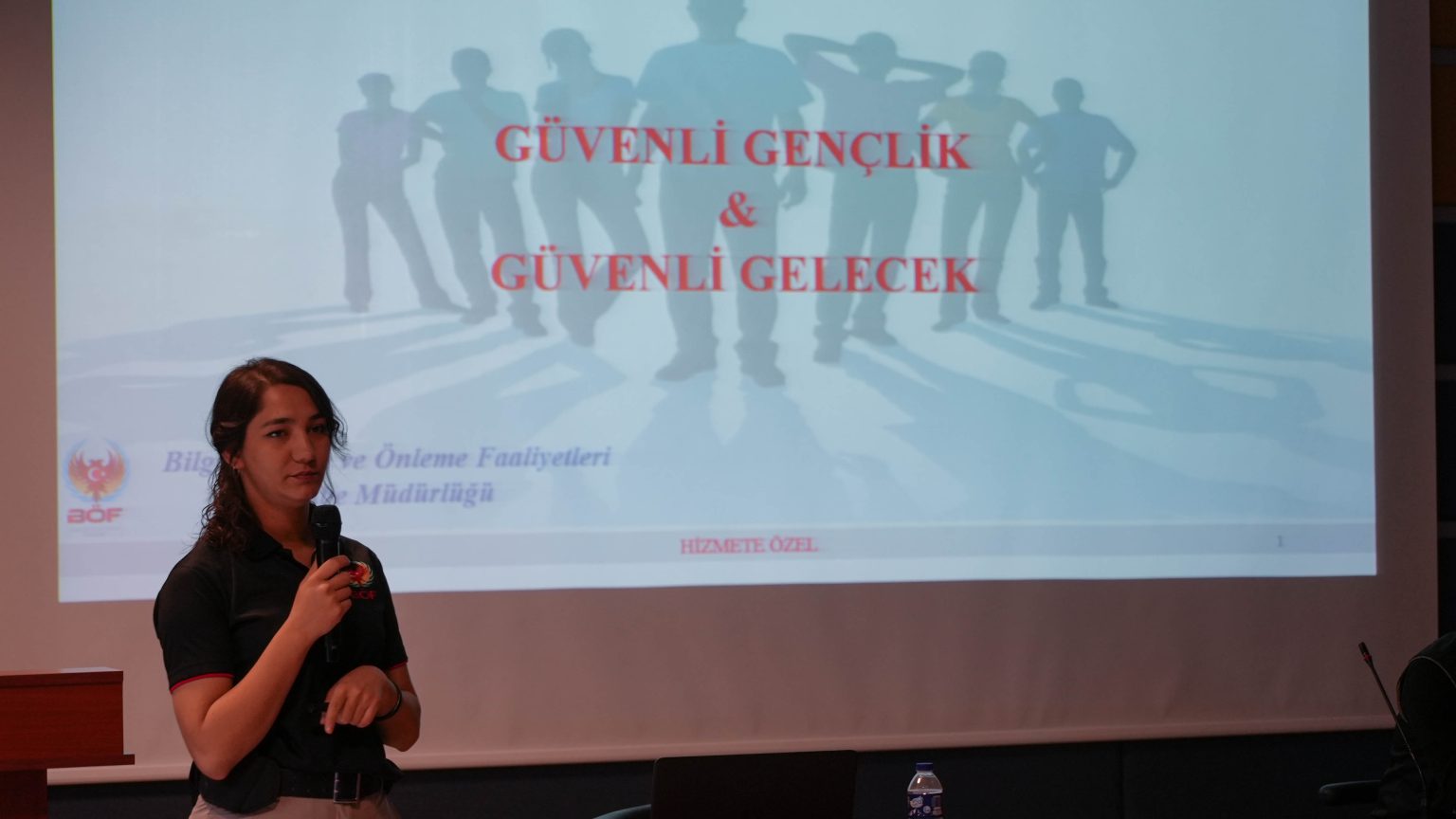 Üniversitemiz Yabancı Diller Yüksekokulu ve İl Emniyet Müdürlüğü iş birliği ile öğrencilerimize yönelik olarak “Narkorehber Eğitimi” etkinliği gerçekleştirildi.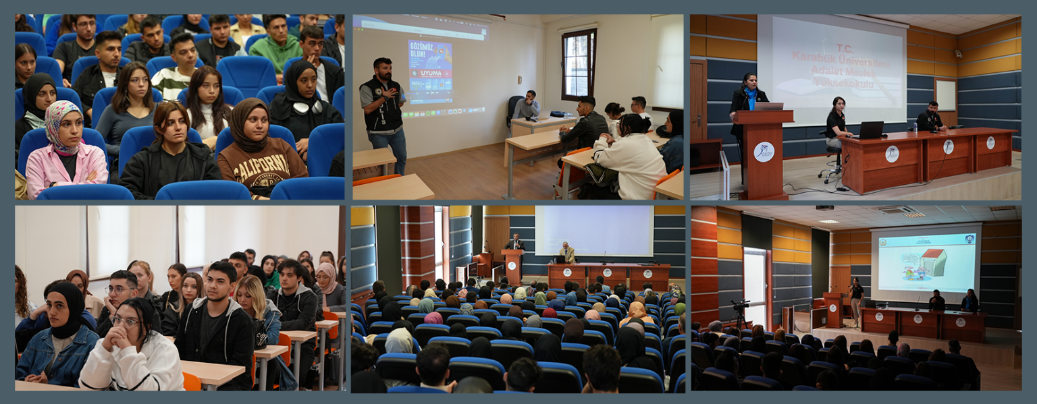 Daire Başkanlığımıza bağlı faaliyet gösteren Genç Kadem Kulübü ve Karabük Kadem iş birliği ile “Güven Toplumun İnşası Şiddetin Anatomisi ve Çözüm Yolları Eğitimi” etkinliği düzenlendi.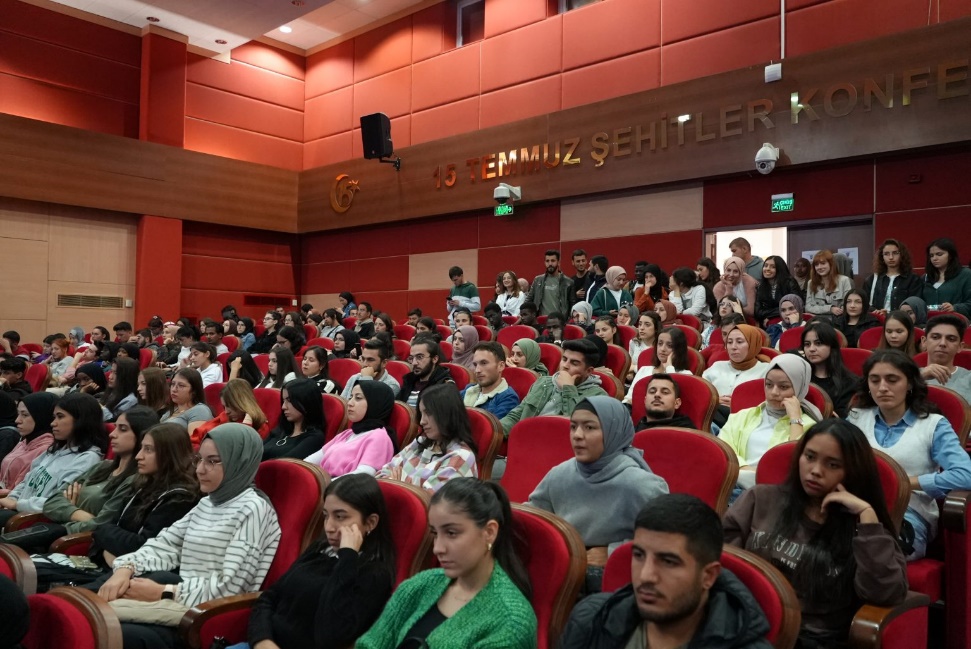 Üniversitemiz Bilimtey Bilim Kulübü, Sürdürülebilirlik ve Doğa Koruma Kulübü, Genç TDV Kulübü, Kbü Beytülmakdis Topluluğu, Genç Kadem Kulübü, Medikariyer Kulübü, Sesli Düşünme Kulübü, Edebiyat Kulübü, Tarih Kulübü, Sinema Kulübü ve Değerler Eğitimi Kulübü’nün ortaklaşa düzenlediği “Karabük’ten Filistin’e İnsanlık Hattı” paneli 15 Temmuz Şehitler Konferans Salonunda gerçekleştirildi.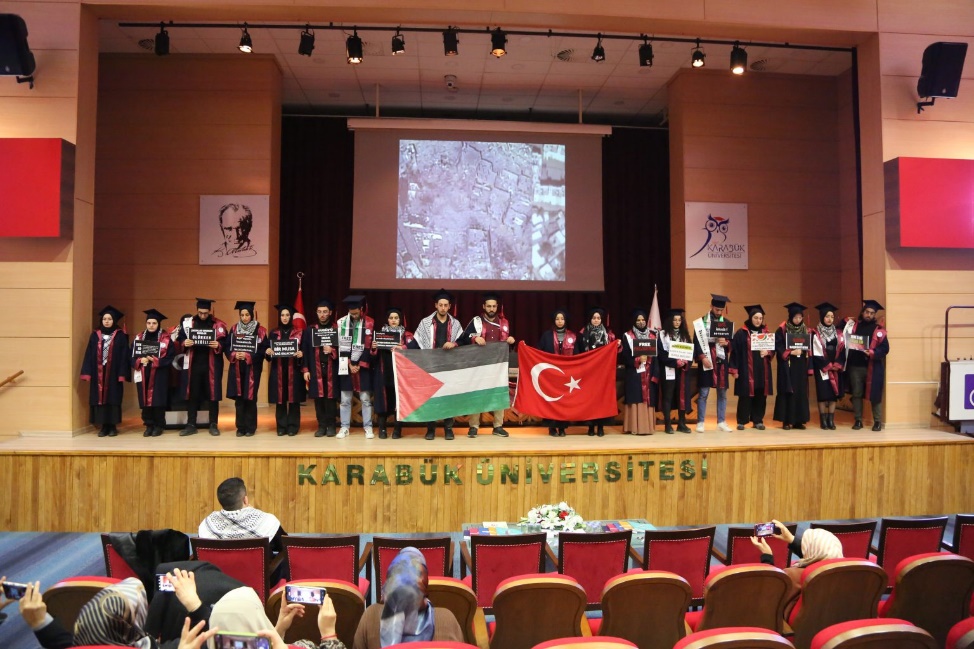 Irak’ın kuzeyinde şehit olan 12 asker ile İsrail’in Gazze’ye yönelik saldırılarında yaşamını yitiren şehit çocuklar anısına Üniversitemiz kampüs alanına 212 fidan dikildi.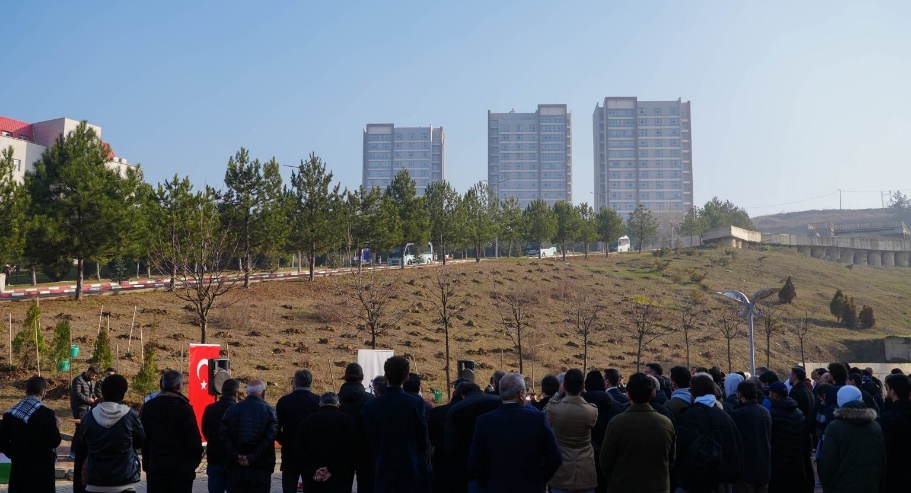 Kültür Sanat ve Spor Alanındaki BaşarılarımızKültürel• Mezuniyet Törenleri: 2022-2023 Eğitim-Öğretim Yılı Mezuniyet Töreni 27-29 Eylül 2023 tarihlerinde altı farklı program ile Gökşen M. Yücel Kapalı Spor Salonunda gerçekleştirildi.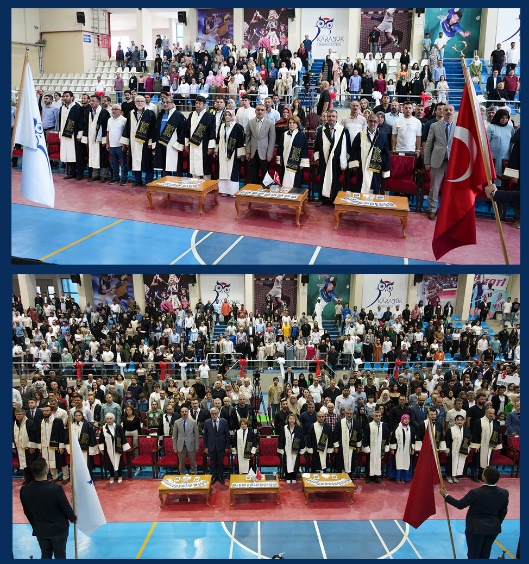 • KÜLBİSS: Kültür, Bilim, İnovasyon, Spor, Sanat Günleri (KÜLBİSS) etkinlikleri kapsamında 25-26 Ekim 2023 tarihlerinde Üniversitemiz kampüs alanında kulüp tanıtım günleri, kan bağışı etkinliği, gençlik konserleri, bilgi yarışması, çekiliş ve bir dizi etkinlik gerçekleştirildi.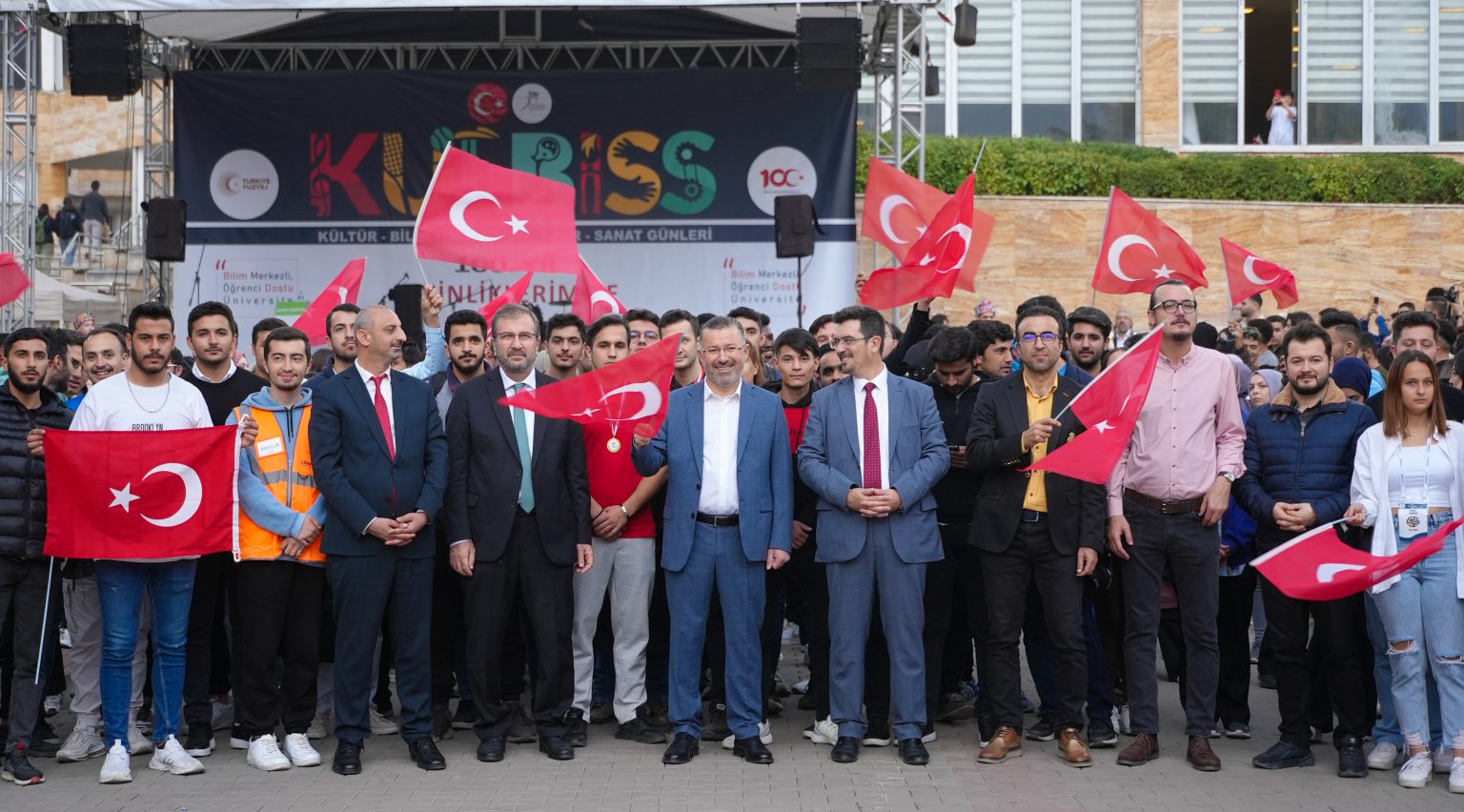 • Kulüp Tanıtım Günleri: Başkanlığımıza bağlı faaliyet gösteren kulüplerimiz Üniversitemizin kampüs alanında iki gün boyunca stant açarak tanıtım faaliyeti gerçekleştirdiler.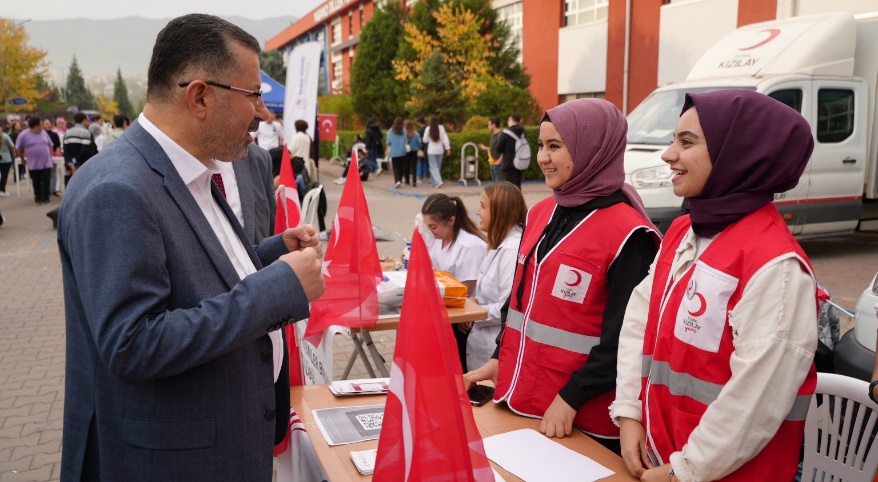 Sanatsal• Karabük Üniversitesi Safranbolu Fethi Toker Güzel Sanatlar ve Tasarım Fakültesi Müzik Bölümü Türk Halk Müziği Anasanat Dalı, Aşık Veysel’in doğum gününde “Aşık Veysel’e Saygı Gecesi” etkinliği ile Aşık Veysel’in eserlerinden oluşan konser verdi.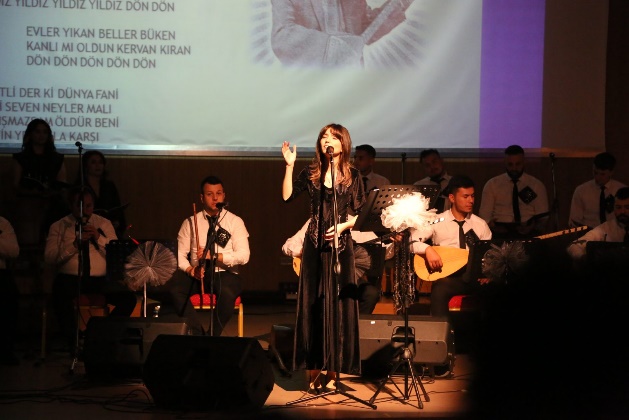 • Tiyatro Gösterimleri: 2023 yılı içerisinde Üniversitemizde Tiyatro Kulübümüz ve özel tiyatro ekipleri tarafından 7 farklı tiyatro oyunu sahnelenmiştir.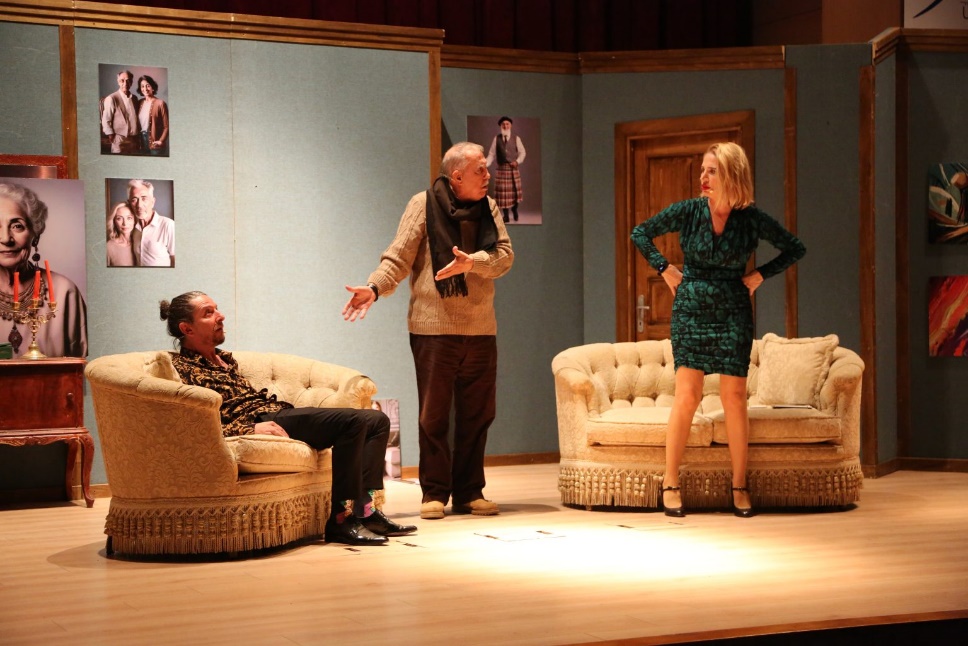 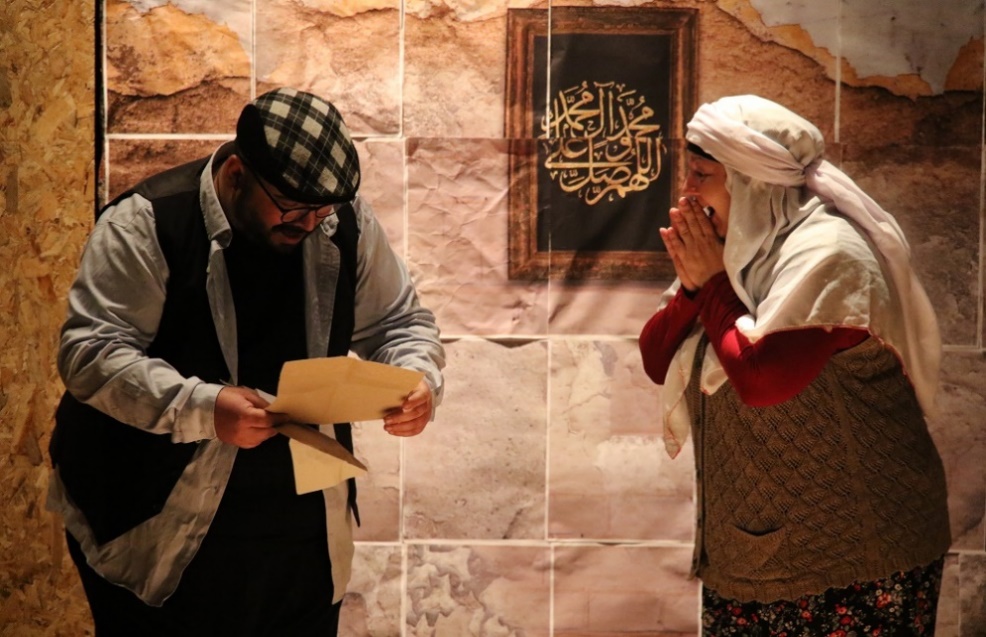 • Şiir Akşamları: Üniversitemiz Sesli Düşünme Kulübü tarafından “Gönül Coğrafyamız Şiir ve Türkü Akşamı” ve “Cumhuriyet Şair ve Ozanları Şiir ve Türkü Akşamı” etkinlikleri gerçekleştirildi.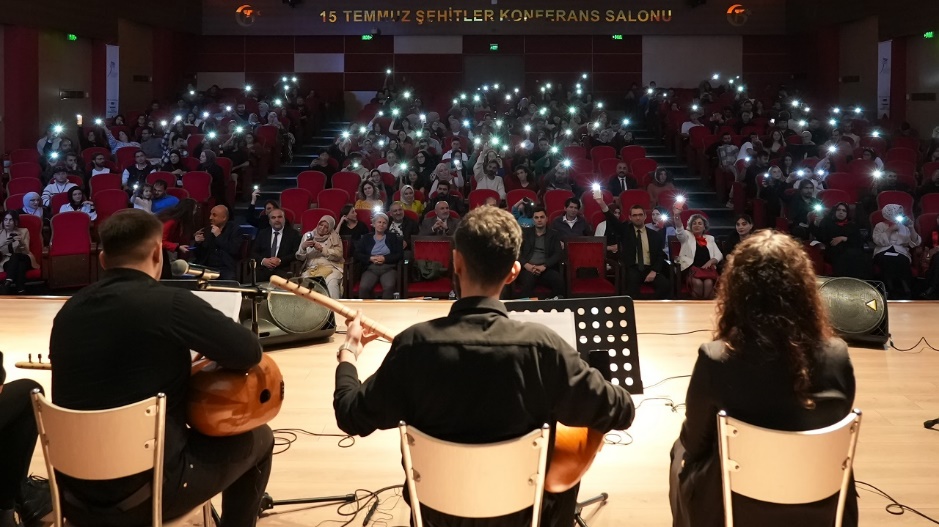 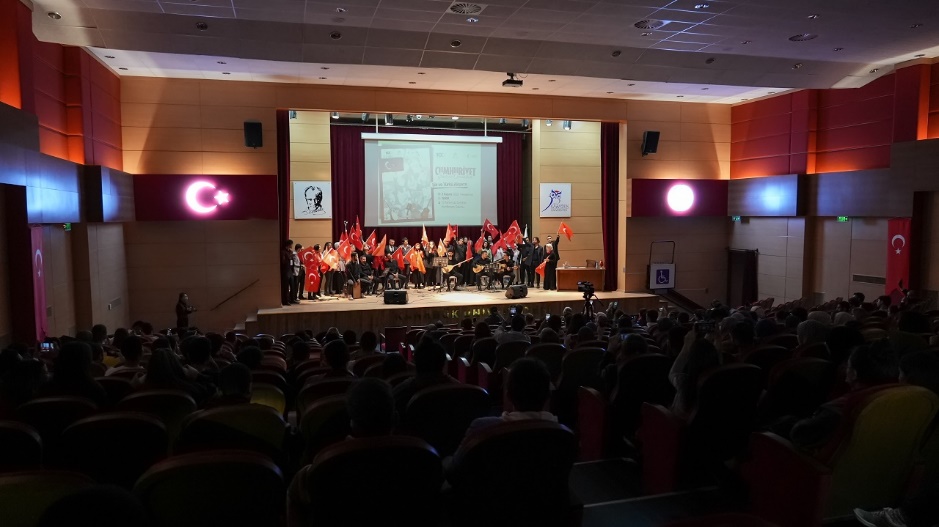 Sportif• Külbiss etkinlikleri kapsamında voleybol, sokak basketbolu, masa tenisi, satranç, bilek güreşi, bocce, dart turnuvaları düzenlendi.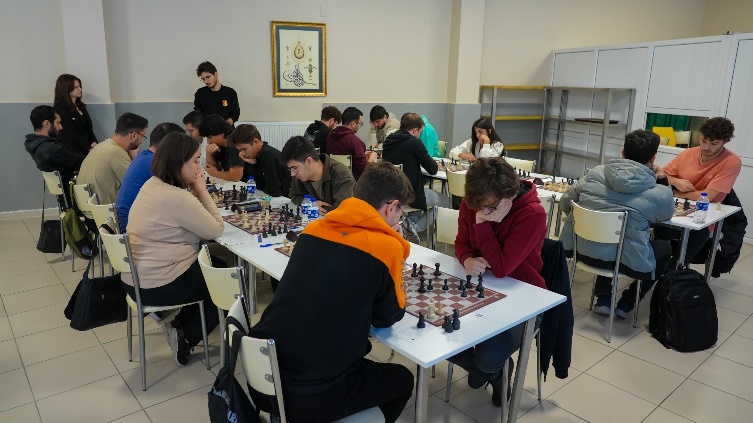 • 30 Mayıs 2023 Tarihinde İstanbul Sabahattin Zaim Üniversitesi Ev Sahipliğinde Türkiye Üniversite Sporları Federasyonu Tarafından Düzenlenen Ünilig Fetihsporfest Geleneksel Türk Okçuluk Müsabakalarında Üniversitemiz Sporcusu İbrahim Afraziloğlu Büyük Erkekler Bireysel Müsabakalarda 1. Olarak Altın Madalya Kazanmıştır.        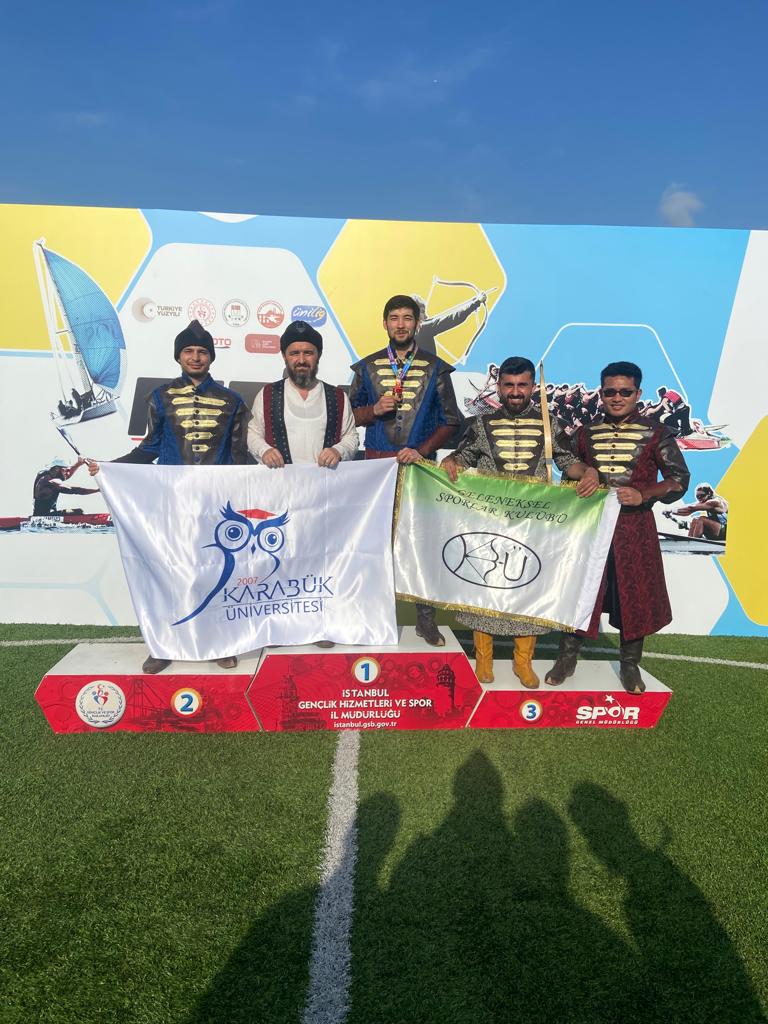 • 10-13 Mayıs 2023 Tarihinde BARTIN ÜNİVERSİTESİ SPOR BİLİMLERİ FAKÜLTESİ Ev Sahipliğinde Türkiye Üniversite Sporları Federasyonu Tarafından Düzenlenen Ünilig Taekwondo Müsabakalarına Katılmıştır.  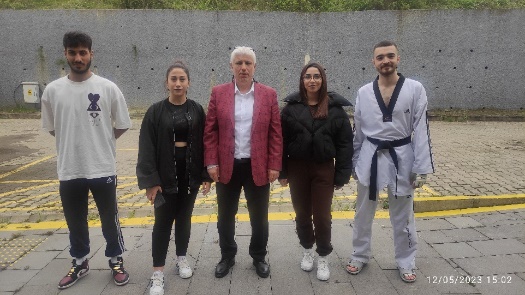 • 03-05 Mayıs 2023 Tarihinde Sinop Üniversitesi’nin Ev Sahipliğinde Türkiye Üniversite Sporları Federasyonu Tarafından Düzenlenen Ünilig Judo Müsabakalarına Katılmıştır.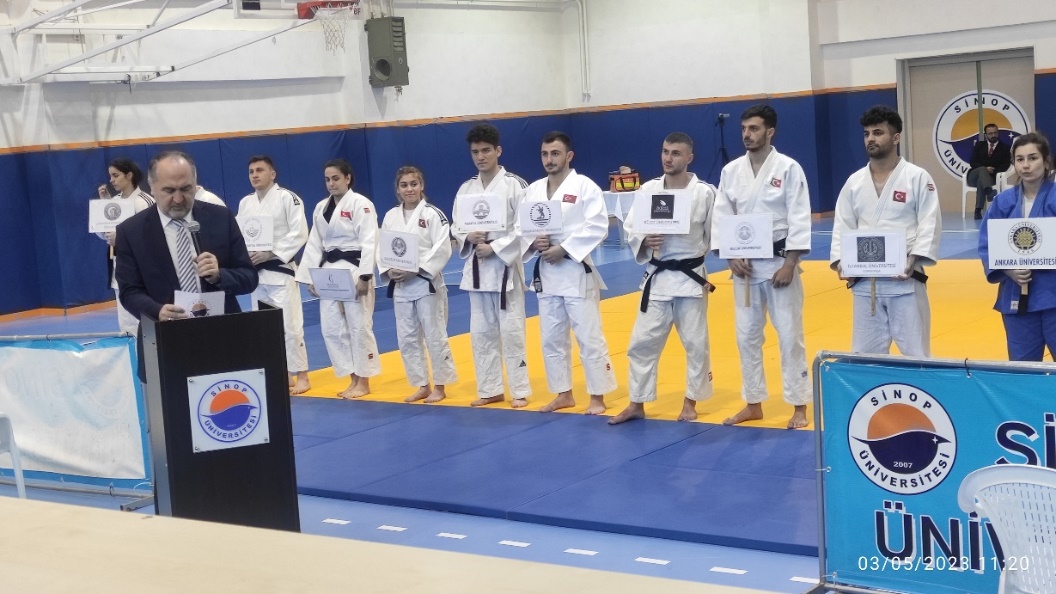 • 23-26 Mayıs 2023 Tarihinde Alibahadır Mesire Alanı Mete Gazoz Okçular Tesisi Ev Sahipliğinde Türkiye Üniversite Sporları Federasyonu Tarafından Düzenlenen Ünilig Salon Okçuluk Müsabakalarına Katılmıştır.Yönetimsel ve Kamu Alanındaki Başarılarımız•  Başkanlığımız bağlı birimlerinde çalışan personelini motive edecek fiziki kullanımlarındaki araç, gereç vb. unsurları günün şartlarına ve gelişen teknolojiye göre yenilemekte, onarmakta ve teknolojik imkânlardan sınırsız olarak faydalanmalarına olanak sağlamaktadır. •  Hizmet içi eğitim, kongre ve yönlendirme yolu ile personelimizin iş bilgisi ve mesleki becerisi arttırılmakta, bu yolla Sağlık Kültür ve Spor Daire Başkanlığı’nın birim değeri ön plana çıkarılmaktadır.  Ulusal ve Uluslararası İlişkiler Alanındaki Başarılarımız•	Üniversitemiz Kongre Koordinasyon Birimi tarafından 6. Uluslararası Demir Çelik Sempozyumu gerçekleştirildi.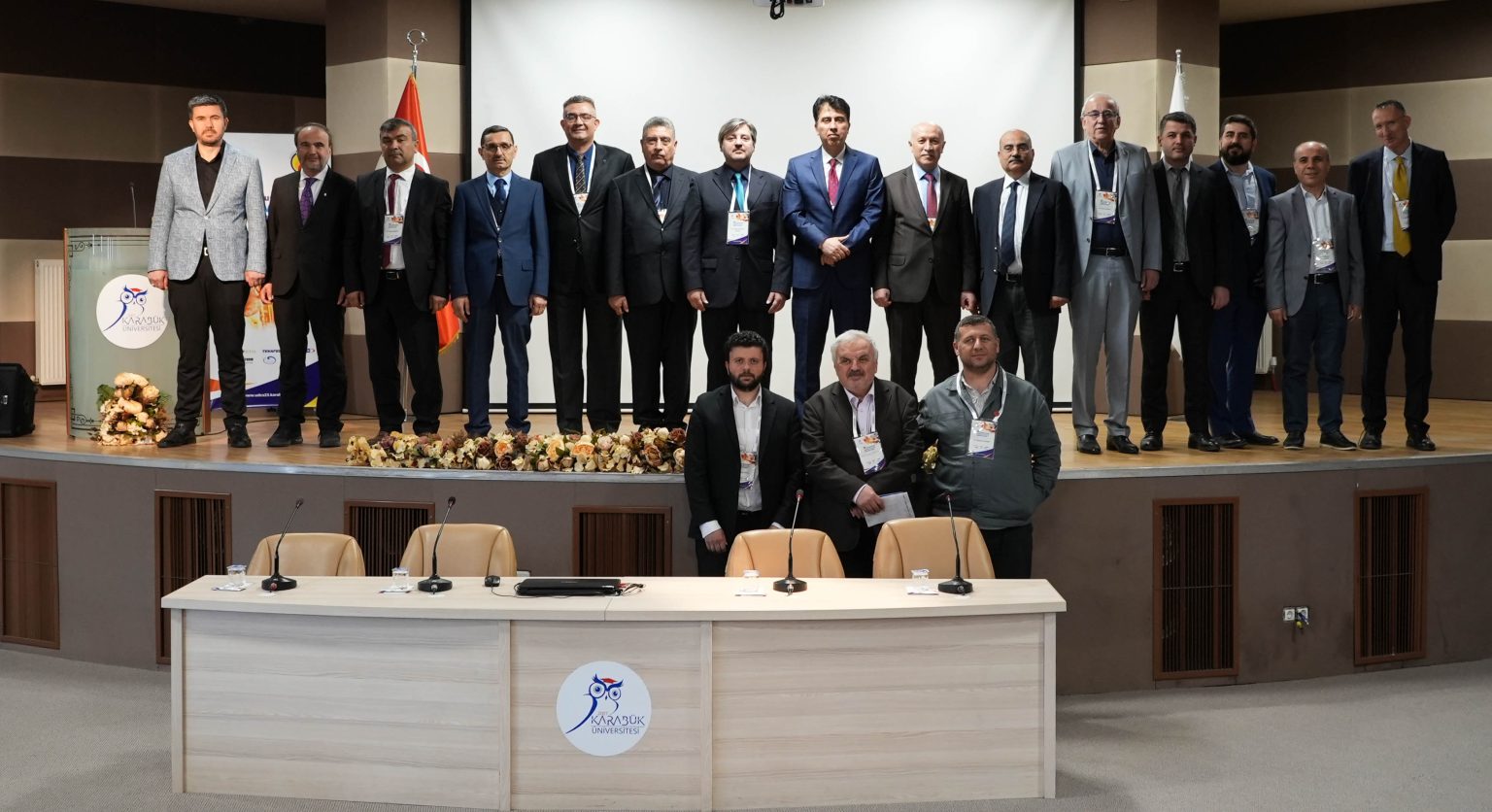 •	Üniversitemiz ev sahipliğinde Ondokuz Mayıs Üniversitesi, Yalova Üniversitesi ve Arapça Türkçe Dil Paylaşım Forumu iş birliği ile “Eğitim Kurumlarında Arapça ve İslami İlimlerin Öğretimi Uluslararası Sempozyumu (Gerçeklik ve Beklentiler)” gerçekleştirildi.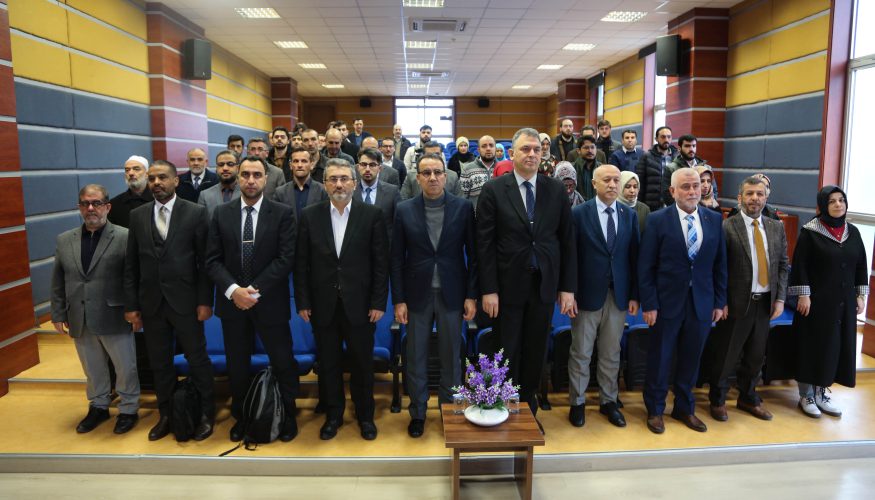 Yönetim ve İç Kontrol SistemiDaire Başkanlığımızda yürütülen faaliyet alanlarına ilişkin olarak görev ve talimatlar; Daire Başkanı ve ilgili Şube Müdürlüğü tarafından yerine getirilmektedir.Satın Alma ve İhale Süreci	Daire Başkanlığımız tarafından mal ve hizmet alım işlerine ait alımlar ile avans talepleri; 6245 sayılı Harcırah Kanunu, 4734 sayılı Kamu İhale Kanunu ve 5018 sayılı Kamu Mali Yönetimi ve Kontrol Kanunu ile ilgili diğer mevzuat hükümleri uygulanarak gerçekleştirilmektedir.	Bu alımlar kanunda belirtilen alım usulleri uygulanarak gerçekleştirilmektedir. Buna ilişkin süreçler:Doğrudan Temin Usulüyle AlımAçık İhale Usulüyle AlımPazarlık Usulüyle AlımMali Yönetim ve Harcama Öncesi Kontrol	Daire Başkanlığımızın bütçesinin hazırlanması ve uygulanması hesap verilebilirliği ve mali saydamlığı sağlamak üzere 5018 sayılı Kamu Mali Yönetimi ve Kontrol Kanunu’na uygun şekilde gerçekleştirilmektedir.	Daire Başkanlığımız bünyesinde gerçekleştirilen harcamaların mevcut kanun ve yönetmeliklere uygunluğu ilgili birimler tarafından kontrol edilmektedir daha sonra harcamaya ilişkin evraklar gerekli mali ve muhasebe işlemlerinin gerçekleştirilmesi için Üniversitemiz Strateji Geliştirme Daire Başkanlığı’na gönderilmektedir.İç Kontrol Sistemi	Sağlık Kültür ve Spor Daire Başkanlığı İç Kontrol Sistemi çalışmaları 5018 sayılı Kamu Mali Yönetim ve Kontrol Kanunu’na göre hazırlanmış olup; İç Kontrol Sistemi’ne ilişkin çalışmalara Üniversitemiz Strateji Geliştirme Daire Başkanlığı koordinasyonunda devam edilmektedir.DİĞER HUSUSLARBirimimiz görev alanı kapsamında sunulması gereken bilgiler yukarıda yer alan başlıklar altında sunulmuş olup, ayrıca ilave edilmesi gereken bilgi ve açıklama bulunmamaktadır. AMAÇLAR VE HEDEFLERTEMEL POLİTİKA VE ÖNCELİKLERSağlık Kültür ve Spor Daire Başkanlığına bağlı birimlerde yapılan iş ve işlemlerde mevzuata uygun hareket edilmesi temel amacımızdır.Merkez ve İlçelerde yemek sunumu ve kalitesindeki sürekli iyileşme trendini devam ettirmek,Kültürel Sanatsal ve Sportif etkinliklerde nitelik ve nicelik itibariyle çok önemli aşamalar kaydedilmiştir. Öğrenci Toplulukları ve çalışmalara fiilen katılan öğrenci sayılarında sürekli artışlar gerçekleştirilmiştir. Şenliklerde ve farklı zamanlarda çok önemli konser organizasyonları yapılmıştır. Hizmet kalitesini ve etkinliğini artırmak adına Şenlik Organizasyonlarında profesyonel yardım alınmıştır. Öğrenci Topluluklarının donanım ve tanıtım ihtiyaçları büyük ölçüde giderilmiştir. Benzer şekilde tüm birimlerimizin spor malzemesi talepleri tamamen karşılanmıştır. Önümüzdeki süreçte sürekli güncellemeler ile bu yapıyı korumak ve kalite açısından geliştirmek için çalışmalar planlanmaktadır. Sportif anlamda öncelikli ve temel politikamız, sporun evrensel değerlerine ve üniversite etiğine uygunluğunu sağlamak ve günümüzde artış eğilimi gösteren şiddet ve benzeri her türlü olumsuz unsurlardan arındırmaktır. Ulusal anlamda devam eden spor faaliyetleri katılımlarımızı Uluslararası platformlara daha fazla taşımak amaçlanmaktadır.Kısmi zamanlı statüde öğrenci çalıştırılmasına yönelik uygulama başarıyla yürütülmektedir. Bu yolla hem birimlerimizin eleman ihtiyaçlarına bir ölçüde çözüm getirilmekte; hem de öğrencilerimize ücret ödemek suretiyle doğrudan kaynak aktarılmaktadır.Yeterli ve uygun tanıtım yapılmadığı takdirde, gerçekleştirilen etkinlik ve gelişmelerin istenilen sonuçları yaratmayacağı düşünülmektedir. Buradan hareketle teknolojik olanaklardan yararlanılarak tanıtım ve iletişime önem verilecektir.Sosyal tesislerde sunulan hizmetin nitelik ve nicelik anlamında gelişimini hedefleyen politikalar üretilecektir.Tüm bunlar yapılırken kaynakların rasyonel kullanımını sağlamaya yönelik her türlü düzenleme yapılacaktır.İDARENİN STRATEJİK PLANINDA YER ALAN AMAÇ VE HEDEFLERBaşkanlığımızdan hizmet alan ve faaliyetlerinden etkilenen iç ve dış paydaşlar ile ilgili konularda hukuka uygun, güvenilir ve saydamlık ilkeleri doğrultusunda hizmet sunulması, kaynaklarımızın etkin, verimli ve şeffaf bir şekilde kullanımını sağlamak. Sunulan hizmetlerle, hizmet alanlarımızın memnuniyetini en üst seviyeye çıkartmak, verilen hizmetler açısından öncü bir başkanlık olmak ve başarının devamlılığını sağlamak. Başkanlığımızın alanında yetkin ve uzman bir daire başkanlığı olmasını sağlamak, ileri yaklaşım yöntemleri benimsemek, bu amaçla personeli hizmet içi eğitime tabi tutmak. DİĞER HUSUSLARBirimimiz görev alanı kapsamında sunulması gereken bilgiler yukarıda yer alan başlıklar altında sunulmuş olup, ayrıca ilave edilmesi gereken bilgi ve açıklama bulunmamaktadır. FAALİYETLERE İLİŞKİN BİLGİ VE DEĞERLENDİRMELERMALİ BİLGİLERBütçe Uygulama SonuçlarıBütçe GiderleriTemel Mali Tablolara İlişkin AçıklamalarBKMYBS’de temel mali tablolar kurumsal olarak hazırlanmakta olup, birim bazlı rapor üretilmemektedir.Mali Denetim SonuçlarıBirimimiz görev alanı kapsamında 2023 yılı iç denetim birimi ve sayıştay denetimine tabi tutulmuştur.Diğer HususlarBirimimiz görev alanı kapsamında sunulması gereken bilgiler yukarıda yer alan başlıklar altında sunulmuş olup, ayrıca ilave edilmesi gereken bilgi ve açıklama bulunmamaktadır. Performans Denetim SonuçlarıBirimimiz görev alanı kapsamında performansa ilişkin 2023 yılı iç ve dış denetimuygulanmamıştır.Stratejik Plan Değerlendirme TablolarıBirimimiz görev alanı kapsamında sunulması gereken bilgiler yukarıda yer alan başlıklar altında sunulmuş olup, ayrıca ilave edilmesi gereken bilgi ve açıklama bulunmamaktadır.Diğer HususlarBirimimiz görev alanı kapsamında sunulması gereken bilgiler yukarıda yer alan başlıklar altında sunulmuş olup, ayrıca ilave edilmesi gereken bilgi ve açıklama bulunmamaktadır.KURUMSAL KABİLİYET VE KAPASİTENİN DEĞERLENDİRİLMESİÜstünlüklerGüçlü yönlerimiz:Genç, özverili çalışan ve iletişime açık personelin olması,Risk alma, inisiyatif kullanma becerisine sahip yönetimin olması,Karar alma ve sorun çözme süreçlerinde etkin iletişim becerisi,Sağlık Kültür ve Spor Daire Başkanlığı bütçesinin olmasıÖğrencilerimize Yönelik Zengin Sosyal-Kültürel Hizmetler sunulmasıPersonelin mevzuata hâkim olmasıPersonelin özverili çalışmasıKısmi zamanlı statüde çalıştırılan öğrenci istihdam olanağıKulüpler aracılığıyla öğrencilerin etkinliklerde aktif olmalarıFırsatlarımız; Birlikte hareket etme ve takım ruhunun yarattığı motivasyonun yüksek olması, Üniversite öğrencisinin sosyal ve kültürel gelişimine katkı sağlamayı ideal edinmiş bir ekibin varlığı,Birimler arası ve birim içi iletişim ve paylaşımın etkin olmasıGeliştirmeye Açık YönlerYeterli sayıda destek personelinin olmamasıNitelikli Kadrolu Teknik Personel Temininde Güçlükler (Ses Teknisyeni/Teknikeri, Diyetisyen, Spor Uzmanı)Doktor, Hekim ve sağlık personeli yokluğu Öğrencilerin Sosyo-Ekonomik Durumlarının Yetersizliği Öğrencilerin, öğrenci toplulukları çalışmalarını gerçekleştirebilecekleri amaca ve ihtiyaca uygun mekanların eksikliği,DeğerlendirmeKültürel Sanatsal Sportif etkinliklerde nicelik ve nitelik itibariyle çok önemli aşamalar kaydedilmiştir. Öğrenci toplulukları ve çalışmalara fiilen katılan öğrenci sayılarında sürekli artışlar gerçekleştirilmiştir.Halk Oyunları kostümleri yeterli olup, kulüpler için gereken dekor ve kostüm olanakları geliştirilmiştir.Bu etkinlikler gerçekleştirilirken, çalıştırıcı olarak ilgi alanlarına göre topluluk içerisindeki yetkin öğrenciler değerlendirilmiştir. Bu yöntemle de çok başarılı sonuçlar elde edilmekle birlikte; orta ve uzun vadede daha yüksek hedeflere ulaşmak düşüncesinden hareketle, Sağlık Kültür ve Spor Daire Başkanlığı bünyesinde uygun istihdam koşulları araştırılarak, çalışmaların bilimsel boyutta ve profesyonel kişilerce yönlendirilmesinin yararlı olacağı düşünülmektedir.Kısmi zamanlı statüde öğrenci çalıştırılmasına yönelik uygulama başarıyla yürütülmektedir. Sağlık Kültür ve Spor Daire Başkanlığı web sayfası ve instagram hesabı üzerinden yapılan duyurular ile çalışmalarımızın geniş kitlelere ulaşması sağlanmıştır.Üniversite takımları ve tüm birimlerin spor malzemesi ihtiyacı giderilmiştir. Asıl hedef, sporun evrensel değerlerine ve üniversite etiğine uygunluğunu sağlamak ve günümüzde artış eğilimi gösteren her türlü olumsuz unsurlardan arındırmaktır. Bu bağlamda birimlerin spor temsilcileri ile titiz çalışmalar ve ciddi sorgulamalar gerçekleştirilmektedir.Bunun yanı sıra üniversitemiz kampüsünde ve dış birimlerde bulunan konferans salonları ihtiyaca cevap vermemeye başlamıştır. Bu sebeple “Karabük Üniversitesi Kongre Merkezi” nin yatırım gündemine alınması önem arz etmektedir.Üniversitemizin coğrafi açıdan avantajlı bir bölgede kurulmuş olmasını avantaja çevirecek organizasyonlar kolaylıkla planlanmaktadır. Başkanlığımız bağlı birimlerinde çalışan personelini motive edecek fiziki kullanımlarındaki araç, gereç vb. unsurları günün şartlarına ve gelişen teknolojiye göre yenilemekte, onarmakta ve teknolojik imkânlardan sınırsız olarak faydalanmalarına olanak sağlamaktadır. Hizmet içi eğitim, kongre ve yönlendirme yolu ile personelimizin iş bilgisi ve mesleki becerisi arttırılmakta, bu yolla Sağlık Kültür ve Spor Daire Başkanlığı’nın birim değeri ön plana çıkarılmaktadır.  Yemek sunumu ve kalitesinde sürekli iyileşmeler sağlanmıştır. ÖNERİ VE TEDBİRLERSağlık Kültür ve Spor Daire Başkanlığı tarafından yürütülen hizmetlerin yaygınlaştırılması ve sunulan hizmetlerin kalitesinin sürekli olarak iyileştirilebilmesi için mali yeterlilik büyük önem taşımaktadır. Bu nedenle Daire Başkanlığımıza ait gelirin artırılmasına yönelik planlar ve faaliyetler yapılması önerilmektedir.Sağlık Kültür ve Spor Daire Başkanlığının faaliyet alanı içerisinde gerçekleştirilen hizmetlerde aksama ve hata oluşmaması amacıyla toplantılar, dönem faaliyet raporları ve rutin kontroller gerçekleştirilmektedir.Personel kurum aidiyetini güçlendirmek adına gerekli çalışmalar yürütülmelidir.SAĞLIK KÜLTÜR ve SPOR DAİRE BAŞKANLIĞI2023 YILIBİRİM FAALİYET RAPORU(ÜST YÖNETİCİYE/SGDB’YE SUNUM TARİHİ)MisyonBaşkanlığımızın misyonu, öğrencilerimizin beden ve ruh sağlığını korumak, barınma, beslenme, ihtiyaçlarının giderilmesine yardımcı olmak, onların boş zamanlarını değerlendirmek, kişiliklerinin ve yeteneklerinin gelişmelerine yönelik hizmetler sunarak onların milli ve manevi değerlere önem veren, iletişime açık birer sosyal insan olmalarını sağlamaktır.VizyonVizyonumuz, öğrencilerimizin iyi bir eğitimin yanı sıra sosyal, kültürel, sanatsal ve sportif alanlarda yer alan, okuyan ve inceleyen birer insan olarak yetişmelerini sağlayarak mezunlarımızın iyi yerlere gelmesi ve Üniversitemizin Ülkemizin ve Dünyanın önde gelen Üniversitelerinden biri olmasına katkıda bulunmaktır.Birimin Kuruluş Mevzuatı Sağlık, Kültür ve Spor Dairesi Başkanlığı; 2547 Sayılı Yükseköğretim Kanununun 46. ve 47. maddeleri, 124 Sayılı Yükseköğretim Üst Kuruluşları ile Yüksek Öğretim Kurumlarının İdari Teşkilatı hakkında Kanun Hükmünde Kararnamenin 32. maddesi ile Yükseköğretim Kurumları Mediko-Sosyal Sağlık, Kültür ve Spor İşleri Dairesi Uygulama Yönetmeliğinde görev ve sorumluluklarının ayrıntıları belirlenen bir sağlık kuruluşu; öğrencilerin sosyal, kültürel, danışma ve rehberlik ile spor ihtiyaçlarını karşılayan bir hizmet birimi ve aynı zamanda eğitim-öğretimin desteklenmesi amacıyla bu alanda uygulama ve araştırmaların yapıldığı bir uygulama dairesidir.Yetki, Görev ve SorumluluklarÖğrencilerinin ve çalışanlarının beden ve ruh sağlığının korunması, beslenme, barınma, çalışma, spor yapma, boş zamanlarını değerlendirme ve sosyal ihtiyaçlarını karşılamak amacıyla konferans, sempozyum, seminer, tiyatro, konser, sergi, halk oyunları faaliyetleri düzenleyerek bunlarla ilgili salonların, yemekhanelerin, kantin, kafeterya, eğlence yerleri gibi tesislerin işletilmesi/işlettirilmesi bunlardan öğrencilerin ve çalışanların en iyi şekilde yararlanmalarını sağlamaktır.Öğrencilerin ve personelin sportif, kültürel, sosyal ihtiyaçlarını karşılayacak faaliyetleri düzenlemek, Öğrencilerin ve personelin beslenme ve benzeri ihtiyaçlarını karşılamak temel sorumluluk alanlarımızdandır.Kapasite (Kişi)Kapasite (Kişi)Kapasite (Kişi)Kapasite (Kişi)Kapasite (Kişi)Kapasite (Kişi)0–5051–7576–100101–150151–250251–ÜzeriToplantı Salonu Sayısı2Konferans Salonu Sayısı12Toplam212Fiziki Alan AdıSayıToplam Alan (m2)Kullanan Kişi Sayısıİdari Personel Ofisi1336220Servis---…….---Toplam1336220SayıToplam Alan (m2)Ambar/Depo1200Arşiv--Atölye--……..--Toplam1200Eğitim Amaçlı Kullanılan Yazılımlarİdari Amaçlı Kullanılan YazılımlarMali Amaçlı Kullanılan YazılımlarDiğer YazılımlarNoCinsiToplam1Masaüstü bilgisayar392Taşınabilir bilgisayar93Kitap04Projeksiyon65Slayt makinesi06Tepegöz07Episkop08Barkod Okuyucu19Baskı makinesi010Fotokopi makinesi + Yazıcı2711Faks212Fotoğraf makinesi613Kameralar314Televizyonlar715Tarayıcılar016Müzik setleri017Akıllı Tahta218Diğer-Kadro ÜnvanıSayıProfesör-Doçent-Doktor Öğretim Üyesi-Öğretim Görevlisi1Araştırma Görevlisi1Toplam2Hizmet SınıfıKadınErkekToplamGenel İdari Hiz.7  1623 Sağlık Hiz.0  00 Teknik Hiz.1  01 Eğitim Öğretim Hiz.0  00 Avukatlık Hiz.0  00 Din Hiz.0  00 Yardımcı Hiz.0  00 Sürekli İşçiler3710657 4/B Sözleşmeli Personel011Toplam 1124  35Eğitim DerecesiKişi SayısıKişi SayısıKişi SayısıEğitim DerecesiKadınErkekToplamİlköğretim---Lise2 57Ön lisans022Lisans6814Lisansüstü1 12Toplam91625Hizmet SüresiKişi SayısıKişi SayısıKişi SayısıHizmet SüresiKadınErkekToplam1–3 Yıl78154–6 Yıl0 777–10 Yıl12311–15 Yıl ---16–20 Yıl---21–Üzeri---Toplam 81725Yaş AralığıKişi SayısıKişi SayısıKişi SayısıYaş AralığıKadınErkekToplam25 Yaş ve Altı22426-3041531-3516736-400171741-5000051- Üzeri112Toplam82735Kısmi Zamanlı Öğrenci SayılarıKadınErkekToplamKısmi Zamanlı Öğrenci Sayıları4711Programın Türü ve Adı(Hizmet İçi Eğitim /Kurs/ Diğer)Programın TarihiKatılan Kişi SayısıHİZMET ADIGerçekleşme RakamıKulüp Etkinlikleri117Sosyal Sorumluluk Projeleri49Eğitim45Söyleşi9Tiyatro Gösterimi7Sportif Faaliyetler23Seminer14Konser4Konferans35Film Gösterimi8Sergi2Panel8Sempozyum3Sayıİhale Kayıt Noİhale Adıİhale Usulüİhale Bedeli (+KDV)1132028Malzemeli Yemek Hizmet AlımıAçık İhale48.015.000SOSYAL YAŞAM MERKEZİSOSYAL YAŞAM MERKEZİSOSYAL YAŞAM MERKEZİSOSYAL YAŞAM MERKEZİSOSYAL YAŞAM MERKEZİS.NOİŞYERİ NOİŞYERİİHALE TÜRÜİHALE BEDELİ+KDVS.NOİŞYERİ NOİŞYERİİHALE TÜRÜİHALE BEDELİ+KDV1A-101KAFETERYA2886-51/g Md. Pazarlık Usulü85.000,00 ₺2A-102/BKAHVE ÇEŞİTLERİ2886-51/g Md. Pazarlık Usulü32.200,00 ₺3A-104BOŞ4A-107TANTUNİ, GÖZLEME VE EV YEMEKLERİ2886-51/g Md. Pazarlık Usulü80.000,00 ₺5A-116ÇİĞ KÖFTECİ2886-51/g Md. Pazarlık Usulü60.000,00 ₺6A-117ŞİŞ VE IZGARA ÇEŞİTLERİ2886-51/g Md. Pazarlık Usulü35.250,00 ₺7A-118-119BÖREK VE KIR PİDESİ2886-51/g Md. Pazarlık Usulü166.100,00 ₺8A-120DÖNERCİ2886-51/g Md. Pazarlık Usulü60.500,00 ₺9A-121TOST/YUMURTA ÇEŞİTLERİ2886-51/g Md. Pazarlık Usulü36.000,00 ₺10A-122TATLICI2886-51/g Md. Pazarlık Usulü50.000,00 ₺11A-124-125PAST. TERAS KAFE-22886-51/g Md. Pazarlık Usulü66.350,00 ₺12A-200TUS VE DUS SINAVLARI KİTAP SATIŞ MERKEZİ2886-51/g Md. Pazarlık Usulü42.000,00 ₺13A-202-203GENÇ OFİS-GENÇLİK MERKEZİ Karabük Üniversitesi tarafından GSB İl Müdürlüğüne tahsis edilmiştir.14A-204BAYAN KUAFÖR2886-51/g Md. Pazarlık Usulü12.000,00 ₺15A-205BAY KUAFÖR2886-51/g Md. Pazarlık Usulü12.000,00 ₺16A-207YEŞİLAY KARABÜK ŞB. Karabük Üniversitesi tarafından Yeşilay Karabük Şubesine tahsis edilmiştir.17A-209-211BOŞ18A-212KONFEKSİYON-TERZİ2886-51/g Md. Pazarlık Usulü18.500,00 ₺19A-213/214/215KIZILAY KAMPÜS ŞB.  Karabük Üniversitesi tarafından Kızılay Karabük Şubesine tahsis edilmiştir.20A-219BOŞ21A-301-304KAFETERYA2886-51/g Md. Pazarlık Usulü240.000,00 ₺22A-312/316ÖĞRENCİ ETKİNLİK MERKEZİ Karabük Üniversitesi tarafından Öğrenci Etkinlik Merkezi olarak tahsis edilmiştir.KANTİN ÇAY OCAĞI VE KIRTASİYE ALANLARIKANTİN ÇAY OCAĞI VE KIRTASİYE ALANLARIKANTİN ÇAY OCAĞI VE KIRTASİYE ALANLARIKANTİN ÇAY OCAĞI VE KIRTASİYE ALANLARIKANTİN ÇAY OCAĞI VE KIRTASİYE ALANLARIS.NOİŞYERİİŞYERİİHALE TÜRÜİHALE BEDELİS.NOİŞYERİİŞYERİİHALE TÜRÜİHALE BEDELİ1İSLAMİ İLİMLER FAK. KANTİNİİSLAMİ İLİMLER FAK. KANTİNİ2886-51/g Md. Pazarlık Usulü168.500,00 ₺2MÜHENDİSLİK FAK. KANTİNİMÜHENDİSLİK FAK. KANTİNİ2886-51/g Md. Pazarlık Usulü244.150,00 ₺3SAFRANBOLU MYO KANTİNİSAFRANBOLU MYO KANTİNİ2886-51/g Md. Pazarlık Usulü22.200,00 ₺4EFLANİ MYO KANTİNİEFLANİ MYO KANTİNİ2886-51/g Md. Pazarlık Usulü4.800,00 ₺5SAFRANBOLU FTGSTF KANTİNİSAFRANBOLU FTGSTF KANTİNİ2886-51/g Md. Pazarlık Usulü100.000,00 ₺61685-1686 PARSEL UÇAK ALANI1685-1686 PARSEL UÇAK ALANI2886-51/g Md. Pazarlık Usulü30.000,00 ₺7İİBF- İKTİSAT KANTİNİİİBF- İKTİSAT KANTİNİ2886-51/g Md. Pazarlık Usulü140.000,00 ₺8YENİCE MYO KANTİNİYENİCE MYO KANTİNİ2886-51/g Md. Pazarlık Usulü3.600,00 ₺9ESKİPAZAR MYOESKİPAZAR MYO2886-51/g Md. Pazarlık Usulü7.500,00 ₺10ÖĞRENCİ İŞLERİ MERKEZİ KANTİNÖĞRENCİ İŞLERİ MERKEZİ KANTİN2886-51/g Md. Pazarlık Usulü54.000,00 ₺11TOBB TEKNİK BİLİMLER MYOTOBB TEKNİK BİLİMLER MYO2886-51/g Md. Pazarlık Usulü75.000,00 ₺12MÜHENDİSLİK FAK. KIRTASİYEMÜHENDİSLİK FAK. KIRTASİYE2886-51/g Md. Pazarlık Usulü66.500,00 ₺13BESYO KANTİNİBESYO KANTİNİ2886-51/g Md. Pazarlık Usulü18.000,00 ₺14SAĞLIK BİL. FAK. KANTİNİSAĞLIK BİL. FAK. KANTİNİ2886-51/g Md. Pazarlık Usulü37.000,00 ₺15KÜTÜPHANE KANTİNİKÜTÜPHANE KANTİNİ2886-51/g Md. Pazarlık Usulü46.750,00 ₺Yemekhane AdıKapalı Alan (m2)Kapasite (Kişi)Yararlanan Öğrenci SayısıYararlanan Personel SayısıSosyal Tesis ve Yaşam Merkezi361117902400200Mühendislik Fakültesi Yemekhanesi700480100090Eflani MYO Yemekhanesi402100257Eskipazar MYO Yemekhanesi5001009010Safranbolu Turizm Fakültesi Yemekhanesi70650085045Yenice MYO Yemekhanesi97100358TOBB MYO Yemekhanesi43024070035Diş Hekimliği Yemekhanesi9360206YerleşkeKantin/Kafeterya (Birimlerdeki)Kapalı Alan (m2)Kapasite (Kişi)Demir-Çelik Yerleşkesiİktisat Fakültesi Kantin ve Çay Ocağı120100Demir-Çelik Yerleşkesiİslami İlimler Fakültesi Kantin ve Çay Ocağı184120Demir-Çelik YerleşkesiMüh. Fakültesi Kantin ve Çay Ocağı10070Demir-Çelik Yerleşkesi1685/1686 Parsel Teknoloji Fak. Önü Kantin ve Çay Ocağı250150Demir-Çelik YerleşkesiSağlık Bilimleri Fakültesi Kantin ve Çay Ocağı3416Demir-Çelik YerleşkesiÖğrenci İşleri Merkezi Binası Kantin ve Çay Ocağı59-Demir-Çelik YerleşkesiKütüphane Kantin ve Çay Ocağı21-Demir-Çelik YerleşkesiBESYO Kantin ve Çay Ocağı6330Safranbolu YerleşkesiSafranbolu FTGSTF Kantin ve Çay Ocağı468350Safranbolu YerleşkesiSafranbolu Meslek Yüksekokulu Çay Ocağı21100Eskipazar YerleşkesiEskipazar MYO Kantin ve Çay Ocağı6840Yenice YerleşkesiYenice MYO Kantin ve Çay Ocağı9840Eflani YerleşkesiEflani MYO Kantin ve Çay Ocağı11950TOBB YerleşkesiTOBB MYO Kantin ve Çay Ocağı200100Yerleşke Sosyal Tesis alanındaki işyerleri (sektörler)*SayıKapalı Alan (m2)Demir-Çelik YerleşkesiA-101 Kafeterya1156Demir-Çelik YerleşkesiA-102/B Kahve Çeşitleri144Demir-Çelik YerleşkesiA-104 Boş169Demir-Çelik YerleşkesiA-107 Tantuni, Gözleme ve Ev Yemekleri166Demir-Çelik YerleşkesiA-116 Çiğ Köfteci134Demir-Çelik YerleşkesiA-117 Şiş ve Izgara Çeşitleri133Demir-Çelik YerleşkesiA-118/119 Börek ve Kır Pidesi167Demir-Çelik YerleşkesiA-120 Dönerci134Demir-Çelik YerleşkesiA-121 Tost ve Yumurta Çeşitleri134Demir-Çelik YerleşkesiA-122 Tatlıcı133Demir-Çelik YerleşkesiA-124/125 Pastane (Teras Kafe 2)131Demir-Çelik YerleşkesiA-200/201 TUS ve DUS Kitap Satış1150Demir-Çelik YerleşkesiA-202/203 GSB’na Tahsisli142Demir-Çelik YerleşkesiA-204 Bayan Kuaför133Demir-Çelik YerleşkesiA-205 Bay Kuaför129Demir-Çelik YerleşkesiA-207 Yeşilay’a Tahsisli121Demir-Çelik YerleşkesiA-209/210/211 Kırtasiye163Demir-Çelik YerleşkesiA-212 Terzi-Konfeksiyon121Demir-Çelik YerleşkesiA-213/214/215 Kızılay’a Tahsisli163Demir-Çelik YerleşkesiA-219 Boş130Demir-Çelik YerleşkesiA-301/304 Kafeterya1244Demir-Çelik YerleşkesiA-312/316 Öğrenci Etkinlik Merkezi1427TÜRÜKBÖGerçekleşme ToplamıGerçekleşme OranıTÜRÜTLTL%01 – Personel Giderleri8.631.922,068.405.895,6697,3802 – Sosyal Güvenlik Kurumlarına Devlet Primi Giderleri1.089.611,331.089.611,3310003 – Mal ve Hizmet Alım Giderleri32.555.000,0028.962.969,8288,9705 – Cari Transferler2.707.000,001.787.375,6166,8406 – Sermaye Giderleri0,000,000TOPLAM44.983.533,3940.245.852,4289,00TÜRÜKBÖGerçekleşme ToplamıGerçekleşme OranıTÜRÜTLTL%03 – Mal ve Hizmet Alım Giderleri32.555.000,0028.962.969,8288,9703.02 Tüketime Yönelik Mal ve Hizmet Alımları29.242.000,0027.277.492,7893,2803.03 Yolluklar190.000,0070.209,6636,9503.05 Hizmet Alımları3.289.000,001.669.944,8450,7703.07 Menkul Mal, Gayri Maddi Hak Alım, Bakım ve Onarım Giderleri16.000,0015.532,2097,0803.08 Hizmet Binası Bakım ve Onarım Giderleri8.000,000,00006 – Sermaye Giderleri0,000,00006.1 Mamul Mal Alımları0,000,00006.3 Gayri Maddi Hak Alımları0,000,00006.4 Gayrimenkul Alımları ve Kamulaştırma0,000,000…………….TOPLAM 32.745.000,00 29.033.179,4889,00İÇ KONTROL GÜVENCE BEYANIHarcama yetkilisi olarak görev ve yetkilerim çerçevesinde;Harcama birimimizce gerçekleştirilen iş ve işlemlerin idarenin amaç ve hedeflerine, iyi malî yönetim ilkelerine, kontrol düzenlemelerine ve mevzuata uygun bir şekilde gerçekleştirildiğini, birimimize bütçe ile tahsis edilmiş kaynakların planlanmış amaçlar doğrultusunda etkili, ekonomik ve verimli bir şekilde kullanıldığını, birimimizde iç kontrol sisteminin yeterli ve makul güvenceyi sağladığını bildiririm.Bu güvence, harcama yetkilisi olarak sahip olduğum bilgi ve değerlendirmeler, yönetim bilgi sistemleri, iç kontrol sistemi değerlendirme raporları, izleme ve değerlendirme raporları ile denetim raporlarına dayanmaktadır.Bu raporda yer alan bilgilerin güvenilir, tam ve doğru olduğunu beyan ederim. (Yer-Tarih)